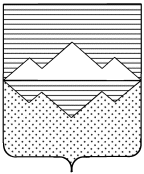                                         АДМИНИСТРАЦИЯ                  МЕЖЕВОГО ГОРОДСКОГО ПОСЕЛЕНИЯ           САТКИНСКОГО РАЙОНА ЧЕЛЯБИНСКОЙ ОБЛАСТИПОСТАНОВЛЕНИЕ  от 29.03.2019 г. № 47             р. п. Межевой   Об утверждении Порядка ведения перечней правовых актов, содержащих обязательные требования, оценка соблюдения которых является предметом при проведении мероприятий по муниципальному контролю Межевого городского поселенияВ соответствии с Федеральным законом от 06.10.2003 № 131-ФЗ «Об общих принципах организации местного самоуправления в Российской Федерации», Федеральным законом от 26.12.2008 № 294-ФЗ «О защите прав юридических лиц и индивидуальных предпринимателей при осуществлении государственного контроля (надзора) и муниципального контроля», Постановлением Правительства РФ от 26.12.2018 № 1680 "Об утверждении общих требований к организации и осуществлению органами государственного контроля (надзора), органами муниципального контроля мероприятий по профилактике нарушений обязательных требований, требований, установленных муниципальными правовыми актами" ПОСТАНОВЛЯЮ:1. Утвердить Порядок ведения перечней правовых актов, содержащих обязательные требования, оценка соблюдения которых является предметом при проведении мероприятий по муниципальному контролю Межевого городского поселения.2.Опубликовать настоящее постановления в газете «Саткинский рабочий» и на официальном сайте Администрации Саткинского муниципального района.3. Контроль выполнения настоящего постановления оставляю за собой.4. Настоящее постановление вступает в силу со дня его подписания.Глава Межевого городского поселения                                                           Р.М. РыбаковУТВЕРЖДЁНпостановлением АдминистрацииМежевого городского поселенияот «29 » марта 2019 года № 47Порядок ведения перечней правовых актов, содержащих обязательные требования, оценка соблюдения которых является предметом при проведении мероприятий по муниципальному контролю Межевого городского поселения1. Настоящий Порядок разработан в соответствии с Методическими рекомендациями по составлению перечня правовых актов и их отдельных частей (положений), содержащих обязательные требования, соблюдение которых оценивается при проведении мероприятий по контролю в рамках отдельного вида государственного контроля (надзора), одобренными протоколом заседания подкомиссии по совершенствованию контрольных (надзорных) и разрешительных функций федеральных органов исполнительной власти при Правительственной комиссии по проведению административной реформы от 18.08.2016 № 6 (далее – Методические рекомендации), Постановлением Правительства РФ от 26.12.2018 № 1680 "Об утверждении общих требований к организации и осуществлению органами государственного контроля (надзора), органами муниципального контроля мероприятий по профилактике нарушений обязательных требований, требований, установленных муниципальными правовыми актами" и устанавливает правила ведения перечней нормативных правовых актов, содержащих обязательные требования, соблюдение которых оценивается при проведении мероприятий по муниципальному контролю (далее – Перечни актов)  Администрацией Межевого городского поселения (далее – орган муниципального контроля).2. В Перечень актов включаются акты, которыми устанавливаются обязательные требования, соблюдение которых подлежит проверке при осуществлении муниципального контроля, в том числе:1) международные договоры Российской Федерации;2) акты органов Евразийского экономического союза;3) федеральные конституционные законы и федеральные законы;4) указы и распоряжения Президента Российской Федерации, постановления и распоряжения Правительства Российской Федерации;5) нормативные правовые акты федеральных органов исполнительной власти;6) законы и иные нормативные правовые акты Челябинской области;7) муниципальные правовые акты;8) иные документы, обязательность соблюдения которых установлена законодательством Российской Федерации.3. Для каждого вида муниципального контроля составляется отдельный перечень нормативных правовых актов.4. Перечни нормативных правовых актов составляются в табличной форме с указанием в отдельных графах таблицы следующей информации:1) наименование, реквизиты нормативного правового акта, иного документа (с указанием наименования и реквизитов нормативного правового акта, его статьи, части или иной структурной единицы, которыми установлена обязательность соблюдения такого иного документа);2) указание на конкретные статьи, части или иные структурные единицы нормативного правового акта, иного документа, содержащие обязательные требования, требования, установленные муниципальными правовыми актами;3) описание круга лиц, и (или) видов деятельности, и (или) перечня объектов, в отношении которых применяются обязательные требования, требования, установленные муниципальными правовыми актами.Типовая форма Перечня актов, содержащих обязательные требования, приведена в приложении 1 к настоящему Порядку.5. Перечень актов, содержащих обязательные требования, утверждается распоряжением органа муниципального контроля (надзора).6. Ведение Перечней актов включает в себя:1) проведение мониторинга и обобщение практики фактического применения Перечней актов должностными лицами муниципального контроля при планировании и проведении мероприятий по контролю;2) обеспечение размещения на официальном сайте Администрации Саткинского муниципального района в информационно-телекоммуникационной сети "Интернет" на страничке Межевого городского поселения  Перечня актов и поддержание его в актуальном состоянии, а также обеспечение размещения на официальном сайте информационных материалов и разъяснений, связанных с применением Перечня актов;3) проведение мониторинга изменений нормативных правовых актов, включенных в Перечень актов, в том числе отслеживание признания их утратившими силу;4) внесение изменений в Перечень актов в случае отмены отдельных актов, содержащих обязательные требования или о необходимости их актуализации,  в том числе в связи с принятием или выявлением новых актов, устанавливающих обязательные требования; 5) рассмотрение обращений, поступивших в Администрацию Межевого городского поселения, связанных с содержанием, ведением и применением Перечня актов, и ведение их учета.7. В целях обеспечения и поддержания Перечней актов в актуальном состоянии проводится мониторинг изменений нормативных правовых актов, включенных в Перечень актов (далее – мониторинг изменений актов).8. Мониторинг изменений актов проводится органом муниципального контроля осуществляющими соответствующий вид муниципального контроля.9. В целях организации мониторинга изменений актов в органах муниципального контроля,  в компетенцию которых входит осуществление мероприятий по контролю, назначается должностное лицо, ответственное за его осуществление.10. Ответственным лицом обеспечивается своевременное отслеживание нормативных правовых актов (или их отдельных частей), включенных в Перечень актов, признанных утратившими силу, а также принятых (выявленных) правовых актов (их отдельных частей), содержащих обязательные требования, соблюдение которых оценивается при проведении мероприятий по контролю.В случае если по результатам мониторинга изменений актов выявлены акты, подлежащие исключению из Перечня актов и/или включению в Перечень актов, соответствующим органом муниципального контроля готовятся необходимые изменения в Перечень актов.11. Орган муниципального контроля – разработчик правовых актов, содержащих обязательные требования, соблюдение которых оценивается при проведении мероприятий по контролю, обеспечивают внесение изменений в Перечень актов, предусматривающих дополнение Перечня актов принятыми нормативными правовыми актами или исключение нормативных правовых актов в связи с признанием их утратившими силу, в срок не более 10 рабочих дней с даты вступления в силу указанных актов.12. Перечни актов размещаются на официальном сайте Администрации Саткинского муниципального района в информационно-телекоммуникационной сети "Интернет" на страничке Межевого городского поселения в разделе «Муниципальный контроль» в формате, обеспечивающем поиск по указанному перечню и его копирование, вместе с текстами (ссылками на тексты) нормативных правовых актов, иных документов или их отдельных частей. 13. В случае внесения изменений в Перечень актов, на сайте размещается актуализированная версия Перечня актов (с указанием даты последней актуализации).14. Предельный срок размещения на сайте актуализированной версии Перечня актов, со дня утверждения изменений, не должен превышать 2 рабочих дней.15. Размещение на официальном сайте Администрации Саткинского муниципального района в информационно-телекоммуникационной сети "Интернет" на страничке Межевого городского поселения в разделе «Муниципальный контроль» осуществляется Администрацией Межевого городского поселения.16. Орган муниципального контроля рассматривает обращения граждан, организаций по вопросам полноты и актуальности перечней нормативных правовых актов, обеспечивает их анализ и при необходимости актуализацию перечней нормативных правовых актов.17. Обращения, связанные с содержанием, ведением и применением Перечня актов, подлежат рассмотрению в соответствии с Федеральным законом от 02.05.2006 № 59-ФЗ "О порядке рассмотрения обращений граждан Российской Федерации".Перечень актов,содержащих обязательные требования, соблюдение которыхоценивается при проведении мероприятий по контролюпри осуществлении___________________________________________________________наименование вида муниципального контроляРаздел I. Международные договоры Российской Федерациии акты органов Евразийского экономического союзаРаздел II. Федеральные конституционные законы и федеральные законыРаздел III. Указы и распоряжения Президента Российской Федерации, постановления и распоряжения Правительства Российской ФедерацииРаздел IV. Нормативные правовые акты федеральных органов исполнительной властиРаздел V. Законы и иные нормативные правовые акты Челябинской области Раздел VI. Муниципальные правовые актыРаздел VII. Иные документы, обязательность соблюдения которых установленазаконодательством Российской ФедерацииПриложение 1к Порядку ведения перечней актов,содержащих обязательные требования,оценка соблюдения которых является предметом при проведении мероприятий по муниципальному контролю Межевого городского поселенияNНаименование и реквизиты актаОписание круга лиц и (или) видов деятельности, и (или) перечня объектов, в отношении которых устанавливаются обязательные требованияУказание на конкретные статьи, части или иные структурные единицы акта, содержащих обязательные требованияNНаименование и реквизиты актаОписание круга лиц и (или) видов деятельности, и (или) перечня объектов, в отношении которых устанавливаются обязательные требованияУказание на конкретные статьи, части или иные структурные единицы акта, содержащих обязательные требованияNНаименование документа (обозначение)Сведения об утвержденииОписание круга лиц и (или) видов деятельности, и (или) перечня объектов, в отношении которых устанавливаются обязательные требованияУказание на конкретные статьи, части или иные структурные единицы акта, содержащих обязательные требованияNНаименование документа (обозначение)Сведения об утвержденииОписание круга лиц и (или) видов деятельности, и (или) перечня объектов, в отношении которых устанавливаются обязательные требованияУказание на конкретные статьи, части или иные структурные единицы акта, содержащих обязательные требованияNНаименование и реквизиты актаОписание круга лиц и (или) видов деятельности, и (или) перечня объектов, в отношении которых устанавливаются обязательные требованияУказание на конкретные статьи, части или иные структурные единицы акта, содержащих обязательные требованияNНаименование и реквизиты актаОписание круга лиц и (или) видов деятельности, и (или) перечня объектов, в отношении которых устанавливаются обязательные требованияУказание на конкретные статьи, части или иные структурные единицы акта, содержащих обязательные требованияNНаименование документа (обозначение)Сведения об утвержденииОписание круга лиц и (или) видов деятельности, и (или) перечня объектов, в отношении которых устанавливаются обязательные требованияУказание на конкретные статьи, части или иные структурные единицы акта, содержащих обязательные требования